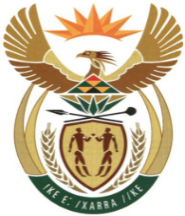 MINISTRYMINERAL RESOURCES AND ENERGYREPUBLIC OF SOUTH AFRICAPrivate Bag X 59, Arcadia, 0007, Trevenna Campus, Building 2C, C/o Meintjes & Francis Baard Street, Tel: +27 12 406 7612, Fax: +27 12 323 5849Private Bag X9111 Cape Town 8000, 7th Floor, 120 Plein Street Cape Town, Tel: +27 21 469 6425, Fax: +27 21 465 5980	Memorandum from the Parliamentary OfficeNational Assembly: 589Please find attached a response to Parliamentary Question for written reply asked Prof C T Msimang (IFP) to ask the Minister of Mineral Resources and Energy: Mr D. Msiza  Chief Inspector of Mines 8 March 2021Recommended/ Not RecommendedAdv. T.S MokoenaDirector General: Department of Mineral Resources and Energy………………/………………/2021Approved / Not Approved Mr. S.G MantasheMinister of Mineral Resources and Energy ………………/………………/2021589. Prof C T Msimang (IFP) to ask the Minister of Mineral Resources and Energy:Whether, with reference to a celebrated settlement agreement more than two years ago after the landmark class-action suit against nine gold mining companies that were ordered to compensate miners who suffered from insidious respiratory diseases like silicosis, he intends to intervene to ensure that the miners who still have not been paid out are paid out; if not, why not; if so, what are the full details outlining time lines? NW645EReply The Department of Mineral Resources and Energy is responsible for the regulation of the mining industry through the Mine Health and Safety Act (MHSA), No 29 of 1996. The Department of Health (DoH) governs the compensation of the mine employees diagnosed with Occupational Lung Diseases through Occupational Diseases in Mines and Works Act (ODMWA) 78 OF 1973 regulated by the Medical Bureau for Occupational diseases (MBOD). Tshiamiso trust has been established to carry out the terms of the settlement agreement reached between amongst six mining companies and claimants to compensate current and ex-mineworkers for silicosis and TB. The trust works together with the MBOD in certification of mineworkers who have lodged claims. The certification process to identify ex-mineworkers with silicosis was apparently hampered by Covid-19 pandemic in 2020 as lung function tests could not be carried out because of the risk of increasing exposure to COVID-19 infection. Outreach programmes are reported to be carried out to cater for outstanding compensations in areas like the Eastern Cape.